İnsan odaklı, bilimsel, teknolojik ve sosyal boyutuyla küresel ölçekte lider bir üniversite vizyonuyla Yıldız Teknik Üniversitesi, faaliyetlerini gerçekleştirirken çevresel sürdürülebilirlik ilkelerine bağlı kalmakta; çevreyi ve insan sağlığını koruyan döngüsel çözümlere yönelmektedir. Üniversite olarak etkin, doğru, kapsamlı, verimli ve yüksek katılımlı bir atık yönetimi modeli oluşturarak uygun alt yapı ve teknolojiler ile desteklenmiş bir atık yönetimi sisteminin uygulanması amaçlanmakta ve “sıfır atık” hedeflenmektedir. Bu çerçevede oluşturduğumuz atık yönetimi politikamız;Tüm süreçlerinde kaynakların verimli kullanılması amacıyla atık oluşumunun önlenmesi, atığın azaltılması ve yeniden kullanımının sağlanmasına öncelik veren ve buna dair esasları dikkate alarak bu konuda çalışanlarına, öğrencilerine ve ilgili paydaşlarına farkındalık ve duyarlılık kazandıran,Oluşan atıklar için çevre ve insan sağlığına zarar vermeyecek şekilde gerekli önlemleri alan ve tüm atık türlerini kapsayacak şekilde gerekli alt yapı ve sıfır atık sistemini kuran,Atıkların kaynağında ayrılmasını sağlayarak gerek maddesel geri kazanım gerekse enerji geri kazanımı ile döngüsel ekonomiye kazandıran,Atıklarını kaynağında ayrı toplarken, geçici depolarken, biriktirirken ve taşınmasını gerçekleştirirken en çevreci çözümleri kullanan; su, hava, toprak, bitki, hayvan ve insanlar için risk yaratmayacak, gürültü, titreşim ve koku yoluyla rahatsızlığa neden olmayacak, doğal çevrenin olumsuz etkilenmesini önleyecek ve çevre ve insan sağlığına zarar vermeyecek yöntemleri tercih eden,Sıfır atık yönetim sisteminin geliştirilmesi, yaygınlaştırılması, etkin bir şekilde uygulanması ve sürdürülmesi amacıyla çalışanlarına, öğrencilerine ve paydaşlarına bilinç ve farkındalık oluşturulması, atık yönetimi konusunda duyarlı tutum ve davranışların teşvik edilerek desteklenmesi için faaliyetler düzenleyen,Daha etkin ve verimli atık yönetimi ile atık konusundaki yenilikçi yaklaşımların geliştirilmesi konularında ulusal ve uluslararası projelerde yer alan ayrıca yeni ve çarpan etkisi yüksek projeler geliştiren,Atık kaynaklı emisyonların azaltılması ve atığın iklim değişikliğine etkilerinin düşürülerek atık kaynaklı muhtemel felaketlerin önüne geçilmesi amacıyla gerekli faaliyetleri planlayıp uygulayan,Tüm faaliyetlerini doğal kaynakların olabildiğince az kullanıldığı, daha dayanıklı, yeniden kullanılabilir ve geri dönüştürülebilir temiz teknolojilere yer vererek tasarlayan dolayısıyla sürekli olarak düzenli depolanarak bertaraf edilen atık miktarını azaltanbir yaklaşımla benimsediğimiz “sıfır atık” hedefine ulaşmaktır. HedeflerÖzellikle satın alma, yapım, hizmet alımı gibi tedarik süreçlerinde ve faaliyetlerinde doğal kaynakların sürdürülebilir yönetimini ve verimli kullanımını sağlamak için politikalar oluşturmak. Etkin, doğru, kapsamlı, verimli ve yüksek katılımlı bir atık yönetimi modeli oluşturarak Platin Sıfır Atık belgesine sahip olmak.Oluşan atığı en az %15 oranında azaltmak.Gıda israfını yarıya düşürmek.Toplam geri kazanım oranının %100 gerçekleştirmekPaydaşlarının atık yönetimi, atık oluşumunun önlenmesi, azaltılması, geri dönüşümü ve geri kazanımı başta olmak üzere çevreye ve doğaya uyumlu üretim ve tüketim süreçleri hakkında bilgiye ve farkındalığa sahip olmalarını sağlamak.GöstergelerYTU faaliyetlerinde atık oluşumunun önlenmesi, yeniden kullanımın teşviki ve atığın azaltımına ilişkin düzenleme yapılan yönerge sayısı.Yönetilen tüm atık türlerini kapsayan veri takip, izleme ve kontrol sisteminin gerçekleşme oranı Yemekhane, kafeterya ve restoranlardan çıkan organik atık miktarında azalma oranı.Kaynağında ayrı toplanan geri dönüşebilir atıkların ve kaynağında ayrı toplanan organik atıkların toplam evsel atığa oranı.Personele, öğrencilere ve kampüsteki diğer paydaşlara düzenlenen bilgilendirme, farkındalık ve etkinlik sayısıKurum dışı yapılan eğitim, bilgilendirme, farkındalık ve etkinlik sayısıUlusal ve uluslararası düzenlenen organizasyonlara katılım sayısı.Toplumun ihtiyaçlarına ve ulusal rekabet gücüne katkıda bulunan bireyler yetiştirmek, ve yenilikçi fikirleri ve uygulamaları hayata geçirmek misyonu ile uluslararası düzeyde eğitim, öğretim ve araştırma çalışmaları yürüten Yıldız Teknik Üniversitesi, tüm çalışan ve öğrencilerine düşük karbon yoğunluğuna ve yüksek yaşam kalitesine sahip bir ortam sunmayı amaçlamaktadır. Üniversitemiz çevre ve kalite politikalarını ulusal ve uluslararası iklim değişikliği politikalarına entegre etmeyi ve iklim değişikliğinin olumsuz etkileri karşısında direnç, azaltım ve uyum faaliyetlerine aktif katılımı desteklemeyi hedeflemekte; 2050 yılına “sıfır karbon” ile ulaşmayı vizyon edinmektedir. Bu vizyon ve hedef doğrultusunda iklim değişikliği ve etkileri ile mücadele politikamız: Süreçlerini afetlere karşı dayanıklılığı esas alacak ve onlarla baş edebilecek şekilde dizayn eden; afetler karşısında temel yapı ve işlevlerini koruyabilen veya tekrar kazanabilen, hızlı ve verimli bir şekilde toparlanacak şekilde süreçlerini yürüten,Faaliyetlerinde sera gazı salınımlarını azaltacak ve karbon yakalamayı arttıracak uygulama ve teknolojileri tercih eden,Faaliyetleri esnasında doğal hayatı, toprağı, suyu, havayı, bitki örtüsünü ve biyoçeşitliliği koruyan ve bu konuda öğrencilerini, çalışanlarını ve tüm paydaşlarının duyarlılığını arttıran,Mevcut ve beklenen iklim değişikliği kaynaklı riskleri hafifletecek ve bu konuda ortaya çıkan fırsatları değerlendirecek uygulamalar yapan,Küresel iklim değişikliğinin olumsuz etkilerini azaltma ve bu etkilere uyum sağlama doğrultusunda ulusal ve uluslararası projelerde yer alan,İklim değişikliği ile mücadele ve uyum kapsamında etkin faaliyetler düzenleyen; yaptığı bilimsel çalışmalarında bu konuda ihtiyaç duyulan ar-ge ve inovasyon kapasitesine katkı sağlayan,İklim değişikliği ile mücadele, afetlere karşı dayanıklılık, sera gazı emisyonlarının azaltımı, iklim değişikliğine uyum gibi konularda kendi çalışan ve öğrencilerinden başlayarak kamu, özel sektör, sivil toplum kuruluşları gibi tüm paydaşlarına farkındalık ve duyarlılık kazandıran böylece bu konuda kamuoyu bilincini arttıran,bir yaklaşım ile “sıfır karbon” hedefine ulaşmaktır.HedeflerKarbon emisyonlarını 2030 yılına kadar yarıya 2050 yılına kadar sıfıra indirmek ve yol haritası oluşturmakÖzellikle satın alma, yapım, hizmet alımı gibi tedarik süreçlerinde ve faaliyetlerinde sera gazı salınımlarını azaltmaya ve afetler karşısında dirençli uygulamalar tercih etmeye yönelik politikalar oluşturmak. Faaliyet ve süreçlerini iklim değişikliğine etkilerini dikkate alarak kampüsteki doğal hayatı, toprağı, suyu, havayı, bitki örtüsünü ve biyoçeşitliliği koruyacak şekilde dizayn etmekİklim değişikliğinin önlenmesi ve etkilerinin azaltılması, iklim değişikliğine uyum ve erken uyarı konularında bireysel farkındalıkların ve kurumsal kapasitelerin artmasına katkı sağlamak.İklim değişikliğiyle ilgili tehlikeler ile doğal afetlere karşı dayanıklılık ve uyum kapasitesini güçlendirmek amacıyla ulusal ve uluslararası işbirliği ve projeler geliştirmek.Atık kaynaklı emisyonların azaltılması ve atığın iklim değişikliğine etkilerinin düşürülerek atık kaynaklı muhtemel felaketlerin önüne geçmekEnerji ve ulaşım kaynaklı emisyonların azaltılmasına katkı sağlamakGöstergelerYTU İklim Değişikliği Eylem Planının tamamlanma oranı.YTU faaliyetlerinde sera gazı salınımlarını azaltmaya ve afetler karşısında dirençli uygulamalar tercih etmeye yönelik yapılan düzenleme sayısı.İklim değişikliği kapsamında azaltım, uyum, etki azaltma ve erken uyarı konularına yer verilen ders sayısı.Verilen “YTU Greenstars” belgesi sayısı.Uyum, azaltım, teknoloji transferi konularında geliştirilen iş birliği ve proje sayısı.Personele, öğrencilere ve kampüsteki diğer paydaşlara düzenlenen bilgilendirme, farkındalık ve etkinlik sayısıKurum dışı yapılan eğitim, bilgilendirme, farkındalık ve etkinlik sayısıUlusal ve uluslararası düzenlenen organizasyonlara katılım ve konu hakkında yapılan yayın sayısı.Yıldız Teknik Üniversitesi, çevresel sürdürülebilirlik ilkeleri çerçevesinde faaliyetlerini yürütürken doğal su alanlarını korumak ve sahip olduğu eşsiz yeşil alanların varlığını sürdürmek için öncelikle suyun doğal döngüsünün devam ettirilmesini göz önünde bulundurmaktadır. Üniversitemiz, özellikle karasal faaliyetlerden kaynaklanan her türlü deniz kirliliğini önlemek ve olumsuz etkileri azaltmak, deniz ve kıyı ekosistemlerinin dayanıklılıklarını arttırmasına destek olmak ve mevcut ekosistemlerini sürdürülebilir bir şekilde yönetmek ve korumak amacıyla “etkili, verimli ve kapsayıcı su yönetimi tasarlamayı ve uygulamayı” hedeflemektedir. Bu çerçevede oluşturduğumuz su yönetimi politikamız;Faaliyetlerini mevcut su kaynaklarının korunmasını, biyoçeşitliliğinin devamının sağlanmasını ve etrafındaki denizlerde kirliliğe neden olmayacak şekilde tasarlayan, Etkin, verimli, kapsayıcı ve sürdürülebilir bir su yönetimi planlayan ve su yönetimi, okyanusların, denizlerin, göllerin, nehirlerin ve deniz kaynaklarının korunmasını ve sürdürülebilir kullanımını konularında personelini, öğrencilerini ve diğer paydaşları bilgilendirerek katılımcılığı arttıran,Ulusal ve uluslararası alanlarda işbirlikleri ve projeler geliştirerek su kirliliğinin önlenmesine iyi uygulamaları yaygınlaştıran,Su yönetiminde mümkün olduğu kadar su ve enerji verimli teknolojiler tercih eden ayrıca en çevre dostu teknolojilere ve yerüstü su kaynaklarının kullanımına öncelik veren,Faaliyetlerinde doğal çevrenin ve su alanlarının olumsuz etkilenmesini önleyecek ve çevre ve insan sağlığına zarar vermeyecek yöntemleri kullanan,Atık su oluşumunu azaltan, sularda kirliliğe neden olabilecek süreçlerini minimize eden,Plastik kullanımını azaltan ve bu konuda politikalar geliştirenSuyun geri dönüşümü ve yeniden kullanımını esas alanSu yönetimi kaynaklı enerji kullanımını ve maliyetlerini minimize eden seçenekleri tercih eden,Atık, su ve enerji yönetimi faaliyetlerinin ötrofikasyon, kaynak tüketimi gibi sucul ve çevresel etkilerini ölçerek izleyen,bir yaklaşım ile hedefe ulaşmaktır.HedeflerEtkili, verimli ve kapsayıcı su yönetimi tasarlamak ve uygulamakSu ekosistemlerini korumak ve restore etmekSu toplama, su verimliliği, atık su arıtma, geri dönüşüm ve tekrar kullanım teknolojileri konularında farklı kurumlardan oluşan paydaşları ile işbirliği geliştirmek Su yönetiminin iyileştirilmesi, su israfının önlenmesi, suyun akıllı kullanımı için yerel katılımı desteklemek ve güçlendirmekPlastik kullanımını azaltmakSu yönetimi, okyanusların, denizlerin, göllerin, nehirlerin ve deniz kaynaklarının korunmasını ve suyun sürdürülebilir kullanımı konularında öğrencilerinin, personelinin ve paydaşlarının bilgi ve becerilerini arttırmakGöstergelerAtık su arıtım hizmetlerinin yönetilmesine katkı sağlamak amacıyla yapılan tesisin gerçekleşme oranıEtkin, verimli, kapsayıcı ve sürdürülebilir bir entegre su yönetimi için izleme ve takip sisteminin gerçekleşme oranı.Su temini, sularda kirliliğin önlenmesi, su arıtımı, su ekosistemleri gibi konularda verilen ders sayısıMevcut su ekosistemlerini ve bunların biyolojik çeşitliliğini korumak için gerçekleştirilen eylem sayısı.Geri dönüşüm suyu kullanım miktarındaki değişimPlastik kullanımını azaltacak politika sayısıSularda kirliliğin önlenmesi, deniz ve okyanuslardaki plastik atıkların azaltılması gibi konularda diğer paydaşlar ile ortaklaşa gerçekleştirilen araştırma sayısı.Paydaşların Bilgi ve Farkındalığını Arttırmak İçin Yapılan Etkinlik SayısıPersonele, öğrencilere ve kampüsteki diğer paydaşlara düzenlenen bilgilendirme, farkındalık ve etkinlik sayısıİnsan odaklı, bilimsel, teknolojik ve sosyal boyutuyla küresel ölçekte lider bir üniversite vizyonuyla Yıldız Teknik Üniversitesi, faaliyetlerini gerçekleştirirken çevresel sürdürülebilirlik ilkelerine bağlı kalmakta; çevreyi ve insan sağlığını koruyan döngüsel çözümlere yönelmektedir. Üniversite olarak etkin, doğru, kapsamlı, verimli ve yüksek katılımlı bir çevre yönetim sistemini uygulayarak ekosistemleri korumayı, iyileştirmeyi ve sürdürülebilir kullanımını desteklemeyi amaçlanmakta biyolojik çeşitliliği korumayı hedeflenmekteyiz. Bu çerçevede oluşturduğumuz ekosistem ve biyolojik çeşitlilik politikamız;Yerleşkeler içerisindeki ormanların, sulak alanların ve ekosistemlerini koruyan ve bunların sürdürülebilir kullanımını sağlayan Faaliyetlerinde ormanları, sulak alanları, ekosistemleri ve biyolojik çeşitliliği en az etkileyecek uygulamaları seçen,Yerleşkelerdeki bitki ve hayvan türlerine ilişkin envanter oluşturarak sahip olduğu biyoçeşitliliği kayıt altına alan ve koruyan,Yeniden ağaçlandırma, çölleşmeyle mücadele ve ormanları korumaya yönelik etkinlikler düzenleyenYerleşkelerinde sürdürülebilir tarım örneklerine yer veren,bir yaklaşım ile hedefe ulaşmaktır.HedeflerKampüslerinde yer alan ormanların, sulak alanların ve ekosistemlerini korumak ve bunların sürdürülebilir bir şekilde kullanmakFaaliyetlerinde ormanları, sulak alanları, ekosistemleri ve biyolojik çeşitliliği en az etkileyecek uygulamalar kullanmakYerleşkelerdeki bitki ve hayvan türlerine ilişkin envanter oluşturarak sahip olduğu biyoçeşitliliği kayıt altına almak ve koruma politikası oluşturmakYeniden ağaçlandırma, çölleşmeyle mücadele ve ormanları korumaya yönelik bilinç ve farkındalık oluşturmakKarasal kirliliğin önüne geçmekYerleşkelerinde sürdürülebilir tarım örneklerine yer vermekGöstergelerKampüsteki orman alanlarının ve sulak alanların toplam yeşil alana oranıKampüs doğal hayatı koruma planıKampüste kare kod ile etiketlenen ağaç sayısıKampüsteki tüm hayvan ve bitki türlerini içeren envanterYeniden ağaçlandırma, çölleşmeyle mücadele ve ormanları korumaya yönelik eğitim, bilgilendirme ve etkinlik sayısıKağıt ve plastik atık azaltmaya yönelik politika sayısıAtık yönetiminden kaynaklı toksisite potansiyelinin (Htox) azalmasıTopraksız tarım serasından elde edilen ürün miktarıYıldız Teknik Üniversitesi’nin hedefi ulusal alanda öncü, uluslararası alanda rekabetçi, ülke kalkınmasına katkı sağlayarak dünyadaki problemlerin çözümünde rol oynayan, yenilikçi ve proaktif yeni nesil dijital çağa uygun donanım ve yetkinliklere sahip bir üniversite haline gelmektir. Kurumsal mirası sahiplenen, gelişime ve değişime açık, ulaşılabilir, şeffaf, adil ve hesap verebilir yönetim anlayışını benimseyen, üniversitemizin etkili, hesap verebilir ve kapsayıcı kurumlar oluşturmak için politikası;Her türlü şiddeti, istismarı ve işkenceyi azaltacak politikalara katkı sunmakFaaliyetlerini şeffaf, adil ve hesap verebilir şekilde tasarlayarak bunlara ilişkin raporlama, verileri hem çalışanlarıyla hem kamuyla paylaşanCevap veren, kapsayıcı, katılımcı ve temsiliyetçi karar almayı her düzeyde sağlamakUlusal hukuk ve uluslararası anlaşmalara uygun olarak, bilgiye kamusal erişim sağlamak ve temel özgürlükleri korumakSürdürülebilir kalkınma için ayrımcı olmayan yasa ve politikaları yaygınlaştırmak ve uygulamakbir yaklaşım ile hedefe ulaşmaktır.HedeflerHer türlü şiddeti, istismarı ve işkenceyi azaltmaya yönelik ilke ve taahhüt oluşturmakHer düzeyde etkili, hesap verebilir ve şeffaf bir kurumsal yapı geliştirmekKurumsal karar alma süreçlerinde temsiliyeti arttırmakPolitikacı ve yerel yönetimler gibi karar mekanizmalarına fırsat eşitliği, cinsiyet eşitliği gibi konularda eğitimler düzenlemekGöstergelerBu konuda hazırlanmış ilke ve taahhüt sayısıÜniversite faaliyet raporları, performans programı ve stratejik planıÜniversitenin en yüksek yönetim kurulunda öğrenciler (hem lisans hem de lisansüstü), öğretim üyeleri ve personel (akademik olmayan) arasından seçilmiş temsilci sayısıKarar alma mekanizmalarıyla olan etkileşim sayısıYıldız Teknik Üniversitesi’nin hedefi ulusal alanda öncü, uluslararası alanda rekabetçi, ülke kalkınmasına katkı sağlayarak dünyadaki problemlerin çözümünde rol oynayan bir üniversite olarak çevresel sürdürülebilirlik ilkelerine bağlı, ar-ge, inovasyon ve girişimcilik odaklı bir üniversite haline gelmektir. Bu çerçevede, Üniversitemiz faaliyetleri ile sürdürülebilir kalkınma hedeflerine maksimum katkı sağlamayı amaçlamakta bu konuda iş birlikleri ve ortaklıklar geliştirerek yeni proje ve uygulama araçları oluşturarak ulusal sürdürülebilirlik hedeflerine katkı sağlamayı ve ülkemizin küresel ortaklıklardaki yerini üst seviyelere taşımasına destek olmayı hedeflemektedir. Bu hedef doğrultusunda sürdürülebilir ortaklıklar politikamız,Bilim, teknoloji ve yenilikçiliğe erişimi kolaylaştırarak bölgesel, ulusal ve uluslararası sürdürülebilir işbirliğini geliştirmeyi destekleyenMevcut faaliyetlerini iyileştirip küresel teknolojiler ile koordinasyonunu sağlayarak elde ettiği kazanımlarını kolay ve erişilebilir mekanizmalar ile sunarak bilgi paylaşımını arttıran, Öncelikli olarak çevreye duyarlı teknolojiler, sürdürülebilir ve yenilikçi uygulamaların geliştirilmesi, yaygınlaştırılması ve transferi için ortak çalışmalar yürüten,Bu konularda çok paydaşlı işbirlikleri kuran, Etkili kamu, kamu-özel ve sivil toplum ortaklıklarına neden olacak ulusal ve uluslararası projeler geliştirenBilim ve teknoloji işbirliği anlaşmaları ve programları oluşturan Üniversite kaynaklarını ve alt yapısını sürdürülebilir ortaklık ve projeler oluşturulması için sunan ve bu konuda teşvikler oluşturanbir yaklaşım ile hedefe ulaşmaktır.HedeflerUlusal sürdürülebilir kalkınma hedefleri kapsamında , politika ve stratejiler geliştirmeye, gelecek modellemelerine, izleme ve raporlama çalışmalarına, etkin bir sürdürülebilirlik yönetimi sunulmasına katkı sağlamak Sürdürülebilirlik konusunda ulusal ve uluslararası ar-ge çalışmalarını ve ortak projeleri arttırmakÖğrencilerin, personelin ve tüm paydaşların sürdürülebilirlik çalışmalarına katılımını ve katkısını arttırmakÜniversitemizin yaptığı sürdürülebilirlik çalışmalarını diğer üniversite, kurum ve kuruluşlar ile paylaşmak Sürdürülebilirlik konularında eğitim içerikleri oluşturmakSürdürülebilirlik konularında ulusal ve uluslararası yayınlarda yer almak.GöstergelerSürdürülebilirlik konusunda sektörleri bir araya getirilen etkinlik sayısıSürdürülebilirlik çalışmalarında gerçekleştirilen uluslararası işbirliği sayısıÖğrenci, personel ve tüm paydaşlara ile birlikte gerçekleştirilen sürdürülebilirlik etkinliklerinin sayısıSürdürülebilirlik raporu ve sürdürülebilirlik web sayfasıSürdürülebilirlik konularında verilen ders sayısıSürdürülebilirlik konularında yapılan akademik yayın sayısıSürdürülebilir Kalkınma Hedefleri için Eğitim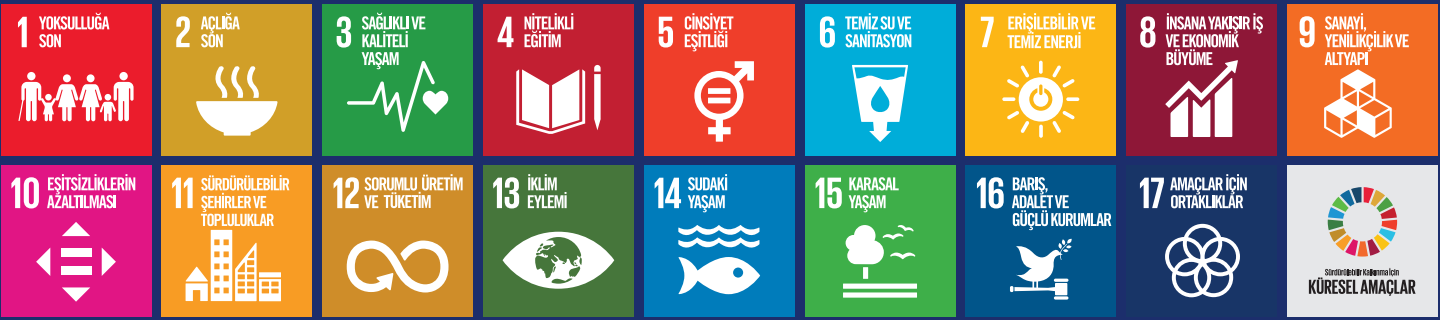 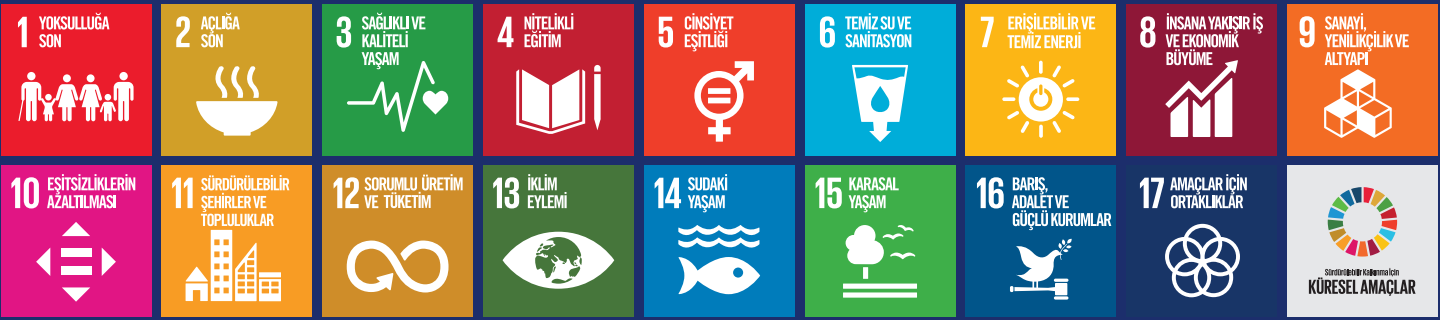 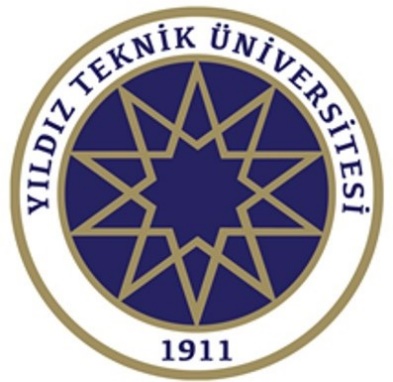 